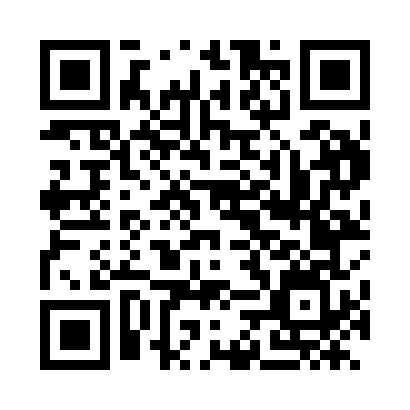 Prayer times for Rabac, CroatiaWed 1 May 2024 - Fri 31 May 2024High Latitude Method: NonePrayer Calculation Method: Muslim World LeagueAsar Calculation Method: ShafiPrayer times provided by https://www.salahtimes.comDateDayFajrSunriseDhuhrAsrMaghribIsha1Wed3:545:521:014:578:1010:002Thu3:525:511:004:578:1110:023Fri3:505:491:004:588:1210:044Sat3:485:481:004:588:1310:065Sun3:465:461:004:598:1510:086Mon3:435:451:004:598:1610:107Tue3:415:441:005:008:1710:118Wed3:395:421:005:008:1810:139Thu3:375:411:005:008:1910:1510Fri3:355:401:005:018:2110:1711Sat3:335:391:005:018:2210:1912Sun3:315:371:005:028:2310:2113Mon3:295:361:005:028:2410:2314Tue3:265:351:005:028:2510:2515Wed3:245:341:005:038:2710:2716Thu3:225:331:005:038:2810:2917Fri3:205:321:005:048:2910:3118Sat3:195:311:005:048:3010:3319Sun3:175:301:005:048:3110:3520Mon3:155:291:005:058:3210:3621Tue3:135:281:005:058:3310:3822Wed3:115:271:005:058:3410:4023Thu3:095:261:005:068:3510:4224Fri3:075:251:005:068:3610:4425Sat3:065:241:015:078:3710:4626Sun3:045:231:015:078:3810:4727Mon3:025:231:015:078:3910:4928Tue3:015:221:015:088:4010:5129Wed2:595:211:015:088:4110:5230Thu2:585:211:015:088:4210:5431Fri2:565:201:015:098:4310:56